FARHAN Civil EngineerFARHAN Civil EngineerFARHAN Civil EngineerFARHAN Civil EngineerFARHAN Civil EngineerFARHAN Civil EngineerFARHAN Civil EngineerFARHAN Civil EngineerFARHAN Civil EngineerFARHAN Civil EngineerFARHAN Civil EngineerFARHAN Civil Engineer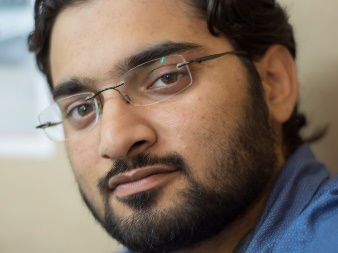 Graduate Civil Engineer with hands-on practical experience of site supervision, planning, reporting and documentation. Keen to develop Project Management and planning skills by working with well-structured organizations. Graduate Civil Engineer with hands-on practical experience of site supervision, planning, reporting and documentation. Keen to develop Project Management and planning skills by working with well-structured organizations. Graduate Civil Engineer with hands-on practical experience of site supervision, planning, reporting and documentation. Keen to develop Project Management and planning skills by working with well-structured organizations. Graduate Civil Engineer with hands-on practical experience of site supervision, planning, reporting and documentation. Keen to develop Project Management and planning skills by working with well-structured organizations. Graduate Civil Engineer with hands-on practical experience of site supervision, planning, reporting and documentation. Keen to develop Project Management and planning skills by working with well-structured organizations. Graduate Civil Engineer with hands-on practical experience of site supervision, planning, reporting and documentation. Keen to develop Project Management and planning skills by working with well-structured organizations. Graduate Civil Engineer with hands-on practical experience of site supervision, planning, reporting and documentation. Keen to develop Project Management and planning skills by working with well-structured organizations. Graduate Civil Engineer with hands-on practical experience of site supervision, planning, reporting and documentation. Keen to develop Project Management and planning skills by working with well-structured organizations. Graduate Civil Engineer with hands-on practical experience of site supervision, planning, reporting and documentation. Keen to develop Project Management and planning skills by working with well-structured organizations. Graduate Civil Engineer with hands-on practical experience of site supervision, planning, reporting and documentation. Keen to develop Project Management and planning skills by working with well-structured organizations. 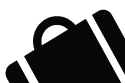 Work ExperienceWork Experience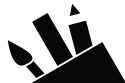 Technical SkillsTechnical SkillsTechnical SkillsTechnical SkillsTechnical SkillsTechnical SkillsTechnical SkillsTechnical SkillsDar Al Khiyoul Contracting, Saudi Arabia (2 Years)CIVIL FIELD ENGINEER	MAY, 2015 – DEC, 2016Construction of Living Quarters for security staff, Ras Al Kher, KSA Client: Royal Commission for Jubail                         Consultant: BECHTELApproved as Field Engineer (Civil) by Royal CommissionApproved as Competent person for Excavation by Royal CommissionResponsible for timely execution of site activities according to schedules, coordination with consultant for inspections, daily and monthly work reports, and coordination with planning, QC and other departments.Khyber Grace (PVT) Ltd, Pakistan (3 years)OFFICE ENGINEER	OCT, 2014 – APR, 2015Khyber Grace Head Office, IslamabadProgress monitoring of all running projects and reporting to Managing Director. Supervision of construction of Company’s new Head Office building.SITE IN-CHARGE	MAY, 2013 – JULY, 2014Construction of O&M Colony at Jinnah Hydropower Project, MianwaliClient and Consultant: Water and Power Development AuthorityOverall planning and supervision of all construction works, tasks distribution among subcontractors, and coordination with client.SITE ENGINEER	SEP, 2012 – APR, 2013Construction of 1200 family flats (150 Blocks) Regi Lalma, PeshawarClient: Workers Welfare Board, Peshawar, KPKPlanning, organization and supervision of all structure related work on site, and weekly and monthly reporting to Consultant.National Logistics Cell (NLC), Pkaistan (3 Months)INTERNEE ENGINEER	08 JULY 2011 TO 07 OCT 2011Dar Al Khiyoul Contracting, Saudi Arabia (2 Years)CIVIL FIELD ENGINEER	MAY, 2015 – DEC, 2016Construction of Living Quarters for security staff, Ras Al Kher, KSA Client: Royal Commission for Jubail                         Consultant: BECHTELApproved as Field Engineer (Civil) by Royal CommissionApproved as Competent person for Excavation by Royal CommissionResponsible for timely execution of site activities according to schedules, coordination with consultant for inspections, daily and monthly work reports, and coordination with planning, QC and other departments.Khyber Grace (PVT) Ltd, Pakistan (3 years)OFFICE ENGINEER	OCT, 2014 – APR, 2015Khyber Grace Head Office, IslamabadProgress monitoring of all running projects and reporting to Managing Director. Supervision of construction of Company’s new Head Office building.SITE IN-CHARGE	MAY, 2013 – JULY, 2014Construction of O&M Colony at Jinnah Hydropower Project, MianwaliClient and Consultant: Water and Power Development AuthorityOverall planning and supervision of all construction works, tasks distribution among subcontractors, and coordination with client.SITE ENGINEER	SEP, 2012 – APR, 2013Construction of 1200 family flats (150 Blocks) Regi Lalma, PeshawarClient: Workers Welfare Board, Peshawar, KPKPlanning, organization and supervision of all structure related work on site, and weekly and monthly reporting to Consultant.National Logistics Cell (NLC), Pkaistan (3 Months)INTERNEE ENGINEER	08 JULY 2011 TO 07 OCT 2011Dar Al Khiyoul Contracting, Saudi Arabia (2 Years)CIVIL FIELD ENGINEER	MAY, 2015 – DEC, 2016Construction of Living Quarters for security staff, Ras Al Kher, KSA Client: Royal Commission for Jubail                         Consultant: BECHTELApproved as Field Engineer (Civil) by Royal CommissionApproved as Competent person for Excavation by Royal CommissionResponsible for timely execution of site activities according to schedules, coordination with consultant for inspections, daily and monthly work reports, and coordination with planning, QC and other departments.Khyber Grace (PVT) Ltd, Pakistan (3 years)OFFICE ENGINEER	OCT, 2014 – APR, 2015Khyber Grace Head Office, IslamabadProgress monitoring of all running projects and reporting to Managing Director. Supervision of construction of Company’s new Head Office building.SITE IN-CHARGE	MAY, 2013 – JULY, 2014Construction of O&M Colony at Jinnah Hydropower Project, MianwaliClient and Consultant: Water and Power Development AuthorityOverall planning and supervision of all construction works, tasks distribution among subcontractors, and coordination with client.SITE ENGINEER	SEP, 2012 – APR, 2013Construction of 1200 family flats (150 Blocks) Regi Lalma, PeshawarClient: Workers Welfare Board, Peshawar, KPKPlanning, organization and supervision of all structure related work on site, and weekly and monthly reporting to Consultant.National Logistics Cell (NLC), Pkaistan (3 Months)INTERNEE ENGINEER	08 JULY 2011 TO 07 OCT 2011Dar Al Khiyoul Contracting, Saudi Arabia (2 Years)CIVIL FIELD ENGINEER	MAY, 2015 – DEC, 2016Construction of Living Quarters for security staff, Ras Al Kher, KSA Client: Royal Commission for Jubail                         Consultant: BECHTELApproved as Field Engineer (Civil) by Royal CommissionApproved as Competent person for Excavation by Royal CommissionResponsible for timely execution of site activities according to schedules, coordination with consultant for inspections, daily and monthly work reports, and coordination with planning, QC and other departments.Khyber Grace (PVT) Ltd, Pakistan (3 years)OFFICE ENGINEER	OCT, 2014 – APR, 2015Khyber Grace Head Office, IslamabadProgress monitoring of all running projects and reporting to Managing Director. Supervision of construction of Company’s new Head Office building.SITE IN-CHARGE	MAY, 2013 – JULY, 2014Construction of O&M Colony at Jinnah Hydropower Project, MianwaliClient and Consultant: Water and Power Development AuthorityOverall planning and supervision of all construction works, tasks distribution among subcontractors, and coordination with client.SITE ENGINEER	SEP, 2012 – APR, 2013Construction of 1200 family flats (150 Blocks) Regi Lalma, PeshawarClient: Workers Welfare Board, Peshawar, KPKPlanning, organization and supervision of all structure related work on site, and weekly and monthly reporting to Consultant.National Logistics Cell (NLC), Pkaistan (3 Months)INTERNEE ENGINEER	08 JULY 2011 TO 07 OCT 2011Dar Al Khiyoul Contracting, Saudi Arabia (2 Years)CIVIL FIELD ENGINEER	MAY, 2015 – DEC, 2016Construction of Living Quarters for security staff, Ras Al Kher, KSA Client: Royal Commission for Jubail                         Consultant: BECHTELApproved as Field Engineer (Civil) by Royal CommissionApproved as Competent person for Excavation by Royal CommissionResponsible for timely execution of site activities according to schedules, coordination with consultant for inspections, daily and monthly work reports, and coordination with planning, QC and other departments.Khyber Grace (PVT) Ltd, Pakistan (3 years)OFFICE ENGINEER	OCT, 2014 – APR, 2015Khyber Grace Head Office, IslamabadProgress monitoring of all running projects and reporting to Managing Director. Supervision of construction of Company’s new Head Office building.SITE IN-CHARGE	MAY, 2013 – JULY, 2014Construction of O&M Colony at Jinnah Hydropower Project, MianwaliClient and Consultant: Water and Power Development AuthorityOverall planning and supervision of all construction works, tasks distribution among subcontractors, and coordination with client.SITE ENGINEER	SEP, 2012 – APR, 2013Construction of 1200 family flats (150 Blocks) Regi Lalma, PeshawarClient: Workers Welfare Board, Peshawar, KPKPlanning, organization and supervision of all structure related work on site, and weekly and monthly reporting to Consultant.National Logistics Cell (NLC), Pkaistan (3 Months)INTERNEE ENGINEER	08 JULY 2011 TO 07 OCT 2011Dar Al Khiyoul Contracting, Saudi Arabia (2 Years)CIVIL FIELD ENGINEER	MAY, 2015 – DEC, 2016Construction of Living Quarters for security staff, Ras Al Kher, KSA Client: Royal Commission for Jubail                         Consultant: BECHTELApproved as Field Engineer (Civil) by Royal CommissionApproved as Competent person for Excavation by Royal CommissionResponsible for timely execution of site activities according to schedules, coordination with consultant for inspections, daily and monthly work reports, and coordination with planning, QC and other departments.Khyber Grace (PVT) Ltd, Pakistan (3 years)OFFICE ENGINEER	OCT, 2014 – APR, 2015Khyber Grace Head Office, IslamabadProgress monitoring of all running projects and reporting to Managing Director. Supervision of construction of Company’s new Head Office building.SITE IN-CHARGE	MAY, 2013 – JULY, 2014Construction of O&M Colony at Jinnah Hydropower Project, MianwaliClient and Consultant: Water and Power Development AuthorityOverall planning and supervision of all construction works, tasks distribution among subcontractors, and coordination with client.SITE ENGINEER	SEP, 2012 – APR, 2013Construction of 1200 family flats (150 Blocks) Regi Lalma, PeshawarClient: Workers Welfare Board, Peshawar, KPKPlanning, organization and supervision of all structure related work on site, and weekly and monthly reporting to Consultant.National Logistics Cell (NLC), Pkaistan (3 Months)INTERNEE ENGINEER	08 JULY 2011 TO 07 OCT 2011MS OfficeMS OfficeMS OfficeMS OfficeDar Al Khiyoul Contracting, Saudi Arabia (2 Years)CIVIL FIELD ENGINEER	MAY, 2015 – DEC, 2016Construction of Living Quarters for security staff, Ras Al Kher, KSA Client: Royal Commission for Jubail                         Consultant: BECHTELApproved as Field Engineer (Civil) by Royal CommissionApproved as Competent person for Excavation by Royal CommissionResponsible for timely execution of site activities according to schedules, coordination with consultant for inspections, daily and monthly work reports, and coordination with planning, QC and other departments.Khyber Grace (PVT) Ltd, Pakistan (3 years)OFFICE ENGINEER	OCT, 2014 – APR, 2015Khyber Grace Head Office, IslamabadProgress monitoring of all running projects and reporting to Managing Director. Supervision of construction of Company’s new Head Office building.SITE IN-CHARGE	MAY, 2013 – JULY, 2014Construction of O&M Colony at Jinnah Hydropower Project, MianwaliClient and Consultant: Water and Power Development AuthorityOverall planning and supervision of all construction works, tasks distribution among subcontractors, and coordination with client.SITE ENGINEER	SEP, 2012 – APR, 2013Construction of 1200 family flats (150 Blocks) Regi Lalma, PeshawarClient: Workers Welfare Board, Peshawar, KPKPlanning, organization and supervision of all structure related work on site, and weekly and monthly reporting to Consultant.National Logistics Cell (NLC), Pkaistan (3 Months)INTERNEE ENGINEER	08 JULY 2011 TO 07 OCT 2011Dar Al Khiyoul Contracting, Saudi Arabia (2 Years)CIVIL FIELD ENGINEER	MAY, 2015 – DEC, 2016Construction of Living Quarters for security staff, Ras Al Kher, KSA Client: Royal Commission for Jubail                         Consultant: BECHTELApproved as Field Engineer (Civil) by Royal CommissionApproved as Competent person for Excavation by Royal CommissionResponsible for timely execution of site activities according to schedules, coordination with consultant for inspections, daily and monthly work reports, and coordination with planning, QC and other departments.Khyber Grace (PVT) Ltd, Pakistan (3 years)OFFICE ENGINEER	OCT, 2014 – APR, 2015Khyber Grace Head Office, IslamabadProgress monitoring of all running projects and reporting to Managing Director. Supervision of construction of Company’s new Head Office building.SITE IN-CHARGE	MAY, 2013 – JULY, 2014Construction of O&M Colony at Jinnah Hydropower Project, MianwaliClient and Consultant: Water and Power Development AuthorityOverall planning and supervision of all construction works, tasks distribution among subcontractors, and coordination with client.SITE ENGINEER	SEP, 2012 – APR, 2013Construction of 1200 family flats (150 Blocks) Regi Lalma, PeshawarClient: Workers Welfare Board, Peshawar, KPKPlanning, organization and supervision of all structure related work on site, and weekly and monthly reporting to Consultant.National Logistics Cell (NLC), Pkaistan (3 Months)INTERNEE ENGINEER	08 JULY 2011 TO 07 OCT 2011Dar Al Khiyoul Contracting, Saudi Arabia (2 Years)CIVIL FIELD ENGINEER	MAY, 2015 – DEC, 2016Construction of Living Quarters for security staff, Ras Al Kher, KSA Client: Royal Commission for Jubail                         Consultant: BECHTELApproved as Field Engineer (Civil) by Royal CommissionApproved as Competent person for Excavation by Royal CommissionResponsible for timely execution of site activities according to schedules, coordination with consultant for inspections, daily and monthly work reports, and coordination with planning, QC and other departments.Khyber Grace (PVT) Ltd, Pakistan (3 years)OFFICE ENGINEER	OCT, 2014 – APR, 2015Khyber Grace Head Office, IslamabadProgress monitoring of all running projects and reporting to Managing Director. Supervision of construction of Company’s new Head Office building.SITE IN-CHARGE	MAY, 2013 – JULY, 2014Construction of O&M Colony at Jinnah Hydropower Project, MianwaliClient and Consultant: Water and Power Development AuthorityOverall planning and supervision of all construction works, tasks distribution among subcontractors, and coordination with client.SITE ENGINEER	SEP, 2012 – APR, 2013Construction of 1200 family flats (150 Blocks) Regi Lalma, PeshawarClient: Workers Welfare Board, Peshawar, KPKPlanning, organization and supervision of all structure related work on site, and weekly and monthly reporting to Consultant.National Logistics Cell (NLC), Pkaistan (3 Months)INTERNEE ENGINEER	08 JULY 2011 TO 07 OCT 2011MS Project & PrimaveraMS Project & PrimaveraMS Project & PrimaveraMS Project & PrimaveraDar Al Khiyoul Contracting, Saudi Arabia (2 Years)CIVIL FIELD ENGINEER	MAY, 2015 – DEC, 2016Construction of Living Quarters for security staff, Ras Al Kher, KSA Client: Royal Commission for Jubail                         Consultant: BECHTELApproved as Field Engineer (Civil) by Royal CommissionApproved as Competent person for Excavation by Royal CommissionResponsible for timely execution of site activities according to schedules, coordination with consultant for inspections, daily and monthly work reports, and coordination with planning, QC and other departments.Khyber Grace (PVT) Ltd, Pakistan (3 years)OFFICE ENGINEER	OCT, 2014 – APR, 2015Khyber Grace Head Office, IslamabadProgress monitoring of all running projects and reporting to Managing Director. Supervision of construction of Company’s new Head Office building.SITE IN-CHARGE	MAY, 2013 – JULY, 2014Construction of O&M Colony at Jinnah Hydropower Project, MianwaliClient and Consultant: Water and Power Development AuthorityOverall planning and supervision of all construction works, tasks distribution among subcontractors, and coordination with client.SITE ENGINEER	SEP, 2012 – APR, 2013Construction of 1200 family flats (150 Blocks) Regi Lalma, PeshawarClient: Workers Welfare Board, Peshawar, KPKPlanning, organization and supervision of all structure related work on site, and weekly and monthly reporting to Consultant.National Logistics Cell (NLC), Pkaistan (3 Months)INTERNEE ENGINEER	08 JULY 2011 TO 07 OCT 2011Dar Al Khiyoul Contracting, Saudi Arabia (2 Years)CIVIL FIELD ENGINEER	MAY, 2015 – DEC, 2016Construction of Living Quarters for security staff, Ras Al Kher, KSA Client: Royal Commission for Jubail                         Consultant: BECHTELApproved as Field Engineer (Civil) by Royal CommissionApproved as Competent person for Excavation by Royal CommissionResponsible for timely execution of site activities according to schedules, coordination with consultant for inspections, daily and monthly work reports, and coordination with planning, QC and other departments.Khyber Grace (PVT) Ltd, Pakistan (3 years)OFFICE ENGINEER	OCT, 2014 – APR, 2015Khyber Grace Head Office, IslamabadProgress monitoring of all running projects and reporting to Managing Director. Supervision of construction of Company’s new Head Office building.SITE IN-CHARGE	MAY, 2013 – JULY, 2014Construction of O&M Colony at Jinnah Hydropower Project, MianwaliClient and Consultant: Water and Power Development AuthorityOverall planning and supervision of all construction works, tasks distribution among subcontractors, and coordination with client.SITE ENGINEER	SEP, 2012 – APR, 2013Construction of 1200 family flats (150 Blocks) Regi Lalma, PeshawarClient: Workers Welfare Board, Peshawar, KPKPlanning, organization and supervision of all structure related work on site, and weekly and monthly reporting to Consultant.National Logistics Cell (NLC), Pkaistan (3 Months)INTERNEE ENGINEER	08 JULY 2011 TO 07 OCT 2011Dar Al Khiyoul Contracting, Saudi Arabia (2 Years)CIVIL FIELD ENGINEER	MAY, 2015 – DEC, 2016Construction of Living Quarters for security staff, Ras Al Kher, KSA Client: Royal Commission for Jubail                         Consultant: BECHTELApproved as Field Engineer (Civil) by Royal CommissionApproved as Competent person for Excavation by Royal CommissionResponsible for timely execution of site activities according to schedules, coordination with consultant for inspections, daily and monthly work reports, and coordination with planning, QC and other departments.Khyber Grace (PVT) Ltd, Pakistan (3 years)OFFICE ENGINEER	OCT, 2014 – APR, 2015Khyber Grace Head Office, IslamabadProgress monitoring of all running projects and reporting to Managing Director. Supervision of construction of Company’s new Head Office building.SITE IN-CHARGE	MAY, 2013 – JULY, 2014Construction of O&M Colony at Jinnah Hydropower Project, MianwaliClient and Consultant: Water and Power Development AuthorityOverall planning and supervision of all construction works, tasks distribution among subcontractors, and coordination with client.SITE ENGINEER	SEP, 2012 – APR, 2013Construction of 1200 family flats (150 Blocks) Regi Lalma, PeshawarClient: Workers Welfare Board, Peshawar, KPKPlanning, organization and supervision of all structure related work on site, and weekly and monthly reporting to Consultant.National Logistics Cell (NLC), Pkaistan (3 Months)INTERNEE ENGINEER	08 JULY 2011 TO 07 OCT 2011AutoCADAutoCADAutoCADAutoCADDar Al Khiyoul Contracting, Saudi Arabia (2 Years)CIVIL FIELD ENGINEER	MAY, 2015 – DEC, 2016Construction of Living Quarters for security staff, Ras Al Kher, KSA Client: Royal Commission for Jubail                         Consultant: BECHTELApproved as Field Engineer (Civil) by Royal CommissionApproved as Competent person for Excavation by Royal CommissionResponsible for timely execution of site activities according to schedules, coordination with consultant for inspections, daily and monthly work reports, and coordination with planning, QC and other departments.Khyber Grace (PVT) Ltd, Pakistan (3 years)OFFICE ENGINEER	OCT, 2014 – APR, 2015Khyber Grace Head Office, IslamabadProgress monitoring of all running projects and reporting to Managing Director. Supervision of construction of Company’s new Head Office building.SITE IN-CHARGE	MAY, 2013 – JULY, 2014Construction of O&M Colony at Jinnah Hydropower Project, MianwaliClient and Consultant: Water and Power Development AuthorityOverall planning and supervision of all construction works, tasks distribution among subcontractors, and coordination with client.SITE ENGINEER	SEP, 2012 – APR, 2013Construction of 1200 family flats (150 Blocks) Regi Lalma, PeshawarClient: Workers Welfare Board, Peshawar, KPKPlanning, organization and supervision of all structure related work on site, and weekly and monthly reporting to Consultant.National Logistics Cell (NLC), Pkaistan (3 Months)INTERNEE ENGINEER	08 JULY 2011 TO 07 OCT 2011Dar Al Khiyoul Contracting, Saudi Arabia (2 Years)CIVIL FIELD ENGINEER	MAY, 2015 – DEC, 2016Construction of Living Quarters for security staff, Ras Al Kher, KSA Client: Royal Commission for Jubail                         Consultant: BECHTELApproved as Field Engineer (Civil) by Royal CommissionApproved as Competent person for Excavation by Royal CommissionResponsible for timely execution of site activities according to schedules, coordination with consultant for inspections, daily and monthly work reports, and coordination with planning, QC and other departments.Khyber Grace (PVT) Ltd, Pakistan (3 years)OFFICE ENGINEER	OCT, 2014 – APR, 2015Khyber Grace Head Office, IslamabadProgress monitoring of all running projects and reporting to Managing Director. Supervision of construction of Company’s new Head Office building.SITE IN-CHARGE	MAY, 2013 – JULY, 2014Construction of O&M Colony at Jinnah Hydropower Project, MianwaliClient and Consultant: Water and Power Development AuthorityOverall planning and supervision of all construction works, tasks distribution among subcontractors, and coordination with client.SITE ENGINEER	SEP, 2012 – APR, 2013Construction of 1200 family flats (150 Blocks) Regi Lalma, PeshawarClient: Workers Welfare Board, Peshawar, KPKPlanning, organization and supervision of all structure related work on site, and weekly and monthly reporting to Consultant.National Logistics Cell (NLC), Pkaistan (3 Months)INTERNEE ENGINEER	08 JULY 2011 TO 07 OCT 2011Dar Al Khiyoul Contracting, Saudi Arabia (2 Years)CIVIL FIELD ENGINEER	MAY, 2015 – DEC, 2016Construction of Living Quarters for security staff, Ras Al Kher, KSA Client: Royal Commission for Jubail                         Consultant: BECHTELApproved as Field Engineer (Civil) by Royal CommissionApproved as Competent person for Excavation by Royal CommissionResponsible for timely execution of site activities according to schedules, coordination with consultant for inspections, daily and monthly work reports, and coordination with planning, QC and other departments.Khyber Grace (PVT) Ltd, Pakistan (3 years)OFFICE ENGINEER	OCT, 2014 – APR, 2015Khyber Grace Head Office, IslamabadProgress monitoring of all running projects and reporting to Managing Director. Supervision of construction of Company’s new Head Office building.SITE IN-CHARGE	MAY, 2013 – JULY, 2014Construction of O&M Colony at Jinnah Hydropower Project, MianwaliClient and Consultant: Water and Power Development AuthorityOverall planning and supervision of all construction works, tasks distribution among subcontractors, and coordination with client.SITE ENGINEER	SEP, 2012 – APR, 2013Construction of 1200 family flats (150 Blocks) Regi Lalma, PeshawarClient: Workers Welfare Board, Peshawar, KPKPlanning, organization and supervision of all structure related work on site, and weekly and monthly reporting to Consultant.National Logistics Cell (NLC), Pkaistan (3 Months)INTERNEE ENGINEER	08 JULY 2011 TO 07 OCT 2011SAP 2000SAP 2000SAP 2000SAP 2000Dar Al Khiyoul Contracting, Saudi Arabia (2 Years)CIVIL FIELD ENGINEER	MAY, 2015 – DEC, 2016Construction of Living Quarters for security staff, Ras Al Kher, KSA Client: Royal Commission for Jubail                         Consultant: BECHTELApproved as Field Engineer (Civil) by Royal CommissionApproved as Competent person for Excavation by Royal CommissionResponsible for timely execution of site activities according to schedules, coordination with consultant for inspections, daily and monthly work reports, and coordination with planning, QC and other departments.Khyber Grace (PVT) Ltd, Pakistan (3 years)OFFICE ENGINEER	OCT, 2014 – APR, 2015Khyber Grace Head Office, IslamabadProgress monitoring of all running projects and reporting to Managing Director. Supervision of construction of Company’s new Head Office building.SITE IN-CHARGE	MAY, 2013 – JULY, 2014Construction of O&M Colony at Jinnah Hydropower Project, MianwaliClient and Consultant: Water and Power Development AuthorityOverall planning and supervision of all construction works, tasks distribution among subcontractors, and coordination with client.SITE ENGINEER	SEP, 2012 – APR, 2013Construction of 1200 family flats (150 Blocks) Regi Lalma, PeshawarClient: Workers Welfare Board, Peshawar, KPKPlanning, organization and supervision of all structure related work on site, and weekly and monthly reporting to Consultant.National Logistics Cell (NLC), Pkaistan (3 Months)INTERNEE ENGINEER	08 JULY 2011 TO 07 OCT 2011Dar Al Khiyoul Contracting, Saudi Arabia (2 Years)CIVIL FIELD ENGINEER	MAY, 2015 – DEC, 2016Construction of Living Quarters for security staff, Ras Al Kher, KSA Client: Royal Commission for Jubail                         Consultant: BECHTELApproved as Field Engineer (Civil) by Royal CommissionApproved as Competent person for Excavation by Royal CommissionResponsible for timely execution of site activities according to schedules, coordination with consultant for inspections, daily and monthly work reports, and coordination with planning, QC and other departments.Khyber Grace (PVT) Ltd, Pakistan (3 years)OFFICE ENGINEER	OCT, 2014 – APR, 2015Khyber Grace Head Office, IslamabadProgress monitoring of all running projects and reporting to Managing Director. Supervision of construction of Company’s new Head Office building.SITE IN-CHARGE	MAY, 2013 – JULY, 2014Construction of O&M Colony at Jinnah Hydropower Project, MianwaliClient and Consultant: Water and Power Development AuthorityOverall planning and supervision of all construction works, tasks distribution among subcontractors, and coordination with client.SITE ENGINEER	SEP, 2012 – APR, 2013Construction of 1200 family flats (150 Blocks) Regi Lalma, PeshawarClient: Workers Welfare Board, Peshawar, KPKPlanning, organization and supervision of all structure related work on site, and weekly and monthly reporting to Consultant.National Logistics Cell (NLC), Pkaistan (3 Months)INTERNEE ENGINEER	08 JULY 2011 TO 07 OCT 2011Dar Al Khiyoul Contracting, Saudi Arabia (2 Years)CIVIL FIELD ENGINEER	MAY, 2015 – DEC, 2016Construction of Living Quarters for security staff, Ras Al Kher, KSA Client: Royal Commission for Jubail                         Consultant: BECHTELApproved as Field Engineer (Civil) by Royal CommissionApproved as Competent person for Excavation by Royal CommissionResponsible for timely execution of site activities according to schedules, coordination with consultant for inspections, daily and monthly work reports, and coordination with planning, QC and other departments.Khyber Grace (PVT) Ltd, Pakistan (3 years)OFFICE ENGINEER	OCT, 2014 – APR, 2015Khyber Grace Head Office, IslamabadProgress monitoring of all running projects and reporting to Managing Director. Supervision of construction of Company’s new Head Office building.SITE IN-CHARGE	MAY, 2013 – JULY, 2014Construction of O&M Colony at Jinnah Hydropower Project, MianwaliClient and Consultant: Water and Power Development AuthorityOverall planning and supervision of all construction works, tasks distribution among subcontractors, and coordination with client.SITE ENGINEER	SEP, 2012 – APR, 2013Construction of 1200 family flats (150 Blocks) Regi Lalma, PeshawarClient: Workers Welfare Board, Peshawar, KPKPlanning, organization and supervision of all structure related work on site, and weekly and monthly reporting to Consultant.National Logistics Cell (NLC), Pkaistan (3 Months)INTERNEE ENGINEER	08 JULY 2011 TO 07 OCT 2011MS Visual BasicMS Visual BasicMS Visual BasicMS Visual BasicDar Al Khiyoul Contracting, Saudi Arabia (2 Years)CIVIL FIELD ENGINEER	MAY, 2015 – DEC, 2016Construction of Living Quarters for security staff, Ras Al Kher, KSA Client: Royal Commission for Jubail                         Consultant: BECHTELApproved as Field Engineer (Civil) by Royal CommissionApproved as Competent person for Excavation by Royal CommissionResponsible for timely execution of site activities according to schedules, coordination with consultant for inspections, daily and monthly work reports, and coordination with planning, QC and other departments.Khyber Grace (PVT) Ltd, Pakistan (3 years)OFFICE ENGINEER	OCT, 2014 – APR, 2015Khyber Grace Head Office, IslamabadProgress monitoring of all running projects and reporting to Managing Director. Supervision of construction of Company’s new Head Office building.SITE IN-CHARGE	MAY, 2013 – JULY, 2014Construction of O&M Colony at Jinnah Hydropower Project, MianwaliClient and Consultant: Water and Power Development AuthorityOverall planning and supervision of all construction works, tasks distribution among subcontractors, and coordination with client.SITE ENGINEER	SEP, 2012 – APR, 2013Construction of 1200 family flats (150 Blocks) Regi Lalma, PeshawarClient: Workers Welfare Board, Peshawar, KPKPlanning, organization and supervision of all structure related work on site, and weekly and monthly reporting to Consultant.National Logistics Cell (NLC), Pkaistan (3 Months)INTERNEE ENGINEER	08 JULY 2011 TO 07 OCT 2011Dar Al Khiyoul Contracting, Saudi Arabia (2 Years)CIVIL FIELD ENGINEER	MAY, 2015 – DEC, 2016Construction of Living Quarters for security staff, Ras Al Kher, KSA Client: Royal Commission for Jubail                         Consultant: BECHTELApproved as Field Engineer (Civil) by Royal CommissionApproved as Competent person for Excavation by Royal CommissionResponsible for timely execution of site activities according to schedules, coordination with consultant for inspections, daily and monthly work reports, and coordination with planning, QC and other departments.Khyber Grace (PVT) Ltd, Pakistan (3 years)OFFICE ENGINEER	OCT, 2014 – APR, 2015Khyber Grace Head Office, IslamabadProgress monitoring of all running projects and reporting to Managing Director. Supervision of construction of Company’s new Head Office building.SITE IN-CHARGE	MAY, 2013 – JULY, 2014Construction of O&M Colony at Jinnah Hydropower Project, MianwaliClient and Consultant: Water and Power Development AuthorityOverall planning and supervision of all construction works, tasks distribution among subcontractors, and coordination with client.SITE ENGINEER	SEP, 2012 – APR, 2013Construction of 1200 family flats (150 Blocks) Regi Lalma, PeshawarClient: Workers Welfare Board, Peshawar, KPKPlanning, organization and supervision of all structure related work on site, and weekly and monthly reporting to Consultant.National Logistics Cell (NLC), Pkaistan (3 Months)INTERNEE ENGINEER	08 JULY 2011 TO 07 OCT 2011Dar Al Khiyoul Contracting, Saudi Arabia (2 Years)CIVIL FIELD ENGINEER	MAY, 2015 – DEC, 2016Construction of Living Quarters for security staff, Ras Al Kher, KSA Client: Royal Commission for Jubail                         Consultant: BECHTELApproved as Field Engineer (Civil) by Royal CommissionApproved as Competent person for Excavation by Royal CommissionResponsible for timely execution of site activities according to schedules, coordination with consultant for inspections, daily and monthly work reports, and coordination with planning, QC and other departments.Khyber Grace (PVT) Ltd, Pakistan (3 years)OFFICE ENGINEER	OCT, 2014 – APR, 2015Khyber Grace Head Office, IslamabadProgress monitoring of all running projects and reporting to Managing Director. Supervision of construction of Company’s new Head Office building.SITE IN-CHARGE	MAY, 2013 – JULY, 2014Construction of O&M Colony at Jinnah Hydropower Project, MianwaliClient and Consultant: Water and Power Development AuthorityOverall planning and supervision of all construction works, tasks distribution among subcontractors, and coordination with client.SITE ENGINEER	SEP, 2012 – APR, 2013Construction of 1200 family flats (150 Blocks) Regi Lalma, PeshawarClient: Workers Welfare Board, Peshawar, KPKPlanning, organization and supervision of all structure related work on site, and weekly and monthly reporting to Consultant.National Logistics Cell (NLC), Pkaistan (3 Months)INTERNEE ENGINEER	08 JULY 2011 TO 07 OCT 2011Adobe PhotoshopAdobe PhotoshopAdobe PhotoshopAdobe PhotoshopDar Al Khiyoul Contracting, Saudi Arabia (2 Years)CIVIL FIELD ENGINEER	MAY, 2015 – DEC, 2016Construction of Living Quarters for security staff, Ras Al Kher, KSA Client: Royal Commission for Jubail                         Consultant: BECHTELApproved as Field Engineer (Civil) by Royal CommissionApproved as Competent person for Excavation by Royal CommissionResponsible for timely execution of site activities according to schedules, coordination with consultant for inspections, daily and monthly work reports, and coordination with planning, QC and other departments.Khyber Grace (PVT) Ltd, Pakistan (3 years)OFFICE ENGINEER	OCT, 2014 – APR, 2015Khyber Grace Head Office, IslamabadProgress monitoring of all running projects and reporting to Managing Director. Supervision of construction of Company’s new Head Office building.SITE IN-CHARGE	MAY, 2013 – JULY, 2014Construction of O&M Colony at Jinnah Hydropower Project, MianwaliClient and Consultant: Water and Power Development AuthorityOverall planning and supervision of all construction works, tasks distribution among subcontractors, and coordination with client.SITE ENGINEER	SEP, 2012 – APR, 2013Construction of 1200 family flats (150 Blocks) Regi Lalma, PeshawarClient: Workers Welfare Board, Peshawar, KPKPlanning, organization and supervision of all structure related work on site, and weekly and monthly reporting to Consultant.National Logistics Cell (NLC), Pkaistan (3 Months)INTERNEE ENGINEER	08 JULY 2011 TO 07 OCT 2011Dar Al Khiyoul Contracting, Saudi Arabia (2 Years)CIVIL FIELD ENGINEER	MAY, 2015 – DEC, 2016Construction of Living Quarters for security staff, Ras Al Kher, KSA Client: Royal Commission for Jubail                         Consultant: BECHTELApproved as Field Engineer (Civil) by Royal CommissionApproved as Competent person for Excavation by Royal CommissionResponsible for timely execution of site activities according to schedules, coordination with consultant for inspections, daily and monthly work reports, and coordination with planning, QC and other departments.Khyber Grace (PVT) Ltd, Pakistan (3 years)OFFICE ENGINEER	OCT, 2014 – APR, 2015Khyber Grace Head Office, IslamabadProgress monitoring of all running projects and reporting to Managing Director. Supervision of construction of Company’s new Head Office building.SITE IN-CHARGE	MAY, 2013 – JULY, 2014Construction of O&M Colony at Jinnah Hydropower Project, MianwaliClient and Consultant: Water and Power Development AuthorityOverall planning and supervision of all construction works, tasks distribution among subcontractors, and coordination with client.SITE ENGINEER	SEP, 2012 – APR, 2013Construction of 1200 family flats (150 Blocks) Regi Lalma, PeshawarClient: Workers Welfare Board, Peshawar, KPKPlanning, organization and supervision of all structure related work on site, and weekly and monthly reporting to Consultant.National Logistics Cell (NLC), Pkaistan (3 Months)INTERNEE ENGINEER	08 JULY 2011 TO 07 OCT 2011Dar Al Khiyoul Contracting, Saudi Arabia (2 Years)CIVIL FIELD ENGINEER	MAY, 2015 – DEC, 2016Construction of Living Quarters for security staff, Ras Al Kher, KSA Client: Royal Commission for Jubail                         Consultant: BECHTELApproved as Field Engineer (Civil) by Royal CommissionApproved as Competent person for Excavation by Royal CommissionResponsible for timely execution of site activities according to schedules, coordination with consultant for inspections, daily and monthly work reports, and coordination with planning, QC and other departments.Khyber Grace (PVT) Ltd, Pakistan (3 years)OFFICE ENGINEER	OCT, 2014 – APR, 2015Khyber Grace Head Office, IslamabadProgress monitoring of all running projects and reporting to Managing Director. Supervision of construction of Company’s new Head Office building.SITE IN-CHARGE	MAY, 2013 – JULY, 2014Construction of O&M Colony at Jinnah Hydropower Project, MianwaliClient and Consultant: Water and Power Development AuthorityOverall planning and supervision of all construction works, tasks distribution among subcontractors, and coordination with client.SITE ENGINEER	SEP, 2012 – APR, 2013Construction of 1200 family flats (150 Blocks) Regi Lalma, PeshawarClient: Workers Welfare Board, Peshawar, KPKPlanning, organization and supervision of all structure related work on site, and weekly and monthly reporting to Consultant.National Logistics Cell (NLC), Pkaistan (3 Months)INTERNEE ENGINEER	08 JULY 2011 TO 07 OCT 2011Dar Al Khiyoul Contracting, Saudi Arabia (2 Years)CIVIL FIELD ENGINEER	MAY, 2015 – DEC, 2016Construction of Living Quarters for security staff, Ras Al Kher, KSA Client: Royal Commission for Jubail                         Consultant: BECHTELApproved as Field Engineer (Civil) by Royal CommissionApproved as Competent person for Excavation by Royal CommissionResponsible for timely execution of site activities according to schedules, coordination with consultant for inspections, daily and monthly work reports, and coordination with planning, QC and other departments.Khyber Grace (PVT) Ltd, Pakistan (3 years)OFFICE ENGINEER	OCT, 2014 – APR, 2015Khyber Grace Head Office, IslamabadProgress monitoring of all running projects and reporting to Managing Director. Supervision of construction of Company’s new Head Office building.SITE IN-CHARGE	MAY, 2013 – JULY, 2014Construction of O&M Colony at Jinnah Hydropower Project, MianwaliClient and Consultant: Water and Power Development AuthorityOverall planning and supervision of all construction works, tasks distribution among subcontractors, and coordination with client.SITE ENGINEER	SEP, 2012 – APR, 2013Construction of 1200 family flats (150 Blocks) Regi Lalma, PeshawarClient: Workers Welfare Board, Peshawar, KPKPlanning, organization and supervision of all structure related work on site, and weekly and monthly reporting to Consultant.National Logistics Cell (NLC), Pkaistan (3 Months)INTERNEE ENGINEER	08 JULY 2011 TO 07 OCT 2011Dar Al Khiyoul Contracting, Saudi Arabia (2 Years)CIVIL FIELD ENGINEER	MAY, 2015 – DEC, 2016Construction of Living Quarters for security staff, Ras Al Kher, KSA Client: Royal Commission for Jubail                         Consultant: BECHTELApproved as Field Engineer (Civil) by Royal CommissionApproved as Competent person for Excavation by Royal CommissionResponsible for timely execution of site activities according to schedules, coordination with consultant for inspections, daily and monthly work reports, and coordination with planning, QC and other departments.Khyber Grace (PVT) Ltd, Pakistan (3 years)OFFICE ENGINEER	OCT, 2014 – APR, 2015Khyber Grace Head Office, IslamabadProgress monitoring of all running projects and reporting to Managing Director. Supervision of construction of Company’s new Head Office building.SITE IN-CHARGE	MAY, 2013 – JULY, 2014Construction of O&M Colony at Jinnah Hydropower Project, MianwaliClient and Consultant: Water and Power Development AuthorityOverall planning and supervision of all construction works, tasks distribution among subcontractors, and coordination with client.SITE ENGINEER	SEP, 2012 – APR, 2013Construction of 1200 family flats (150 Blocks) Regi Lalma, PeshawarClient: Workers Welfare Board, Peshawar, KPKPlanning, organization and supervision of all structure related work on site, and weekly and monthly reporting to Consultant.National Logistics Cell (NLC), Pkaistan (3 Months)INTERNEE ENGINEER	08 JULY 2011 TO 07 OCT 2011Dar Al Khiyoul Contracting, Saudi Arabia (2 Years)CIVIL FIELD ENGINEER	MAY, 2015 – DEC, 2016Construction of Living Quarters for security staff, Ras Al Kher, KSA Client: Royal Commission for Jubail                         Consultant: BECHTELApproved as Field Engineer (Civil) by Royal CommissionApproved as Competent person for Excavation by Royal CommissionResponsible for timely execution of site activities according to schedules, coordination with consultant for inspections, daily and monthly work reports, and coordination with planning, QC and other departments.Khyber Grace (PVT) Ltd, Pakistan (3 years)OFFICE ENGINEER	OCT, 2014 – APR, 2015Khyber Grace Head Office, IslamabadProgress monitoring of all running projects and reporting to Managing Director. Supervision of construction of Company’s new Head Office building.SITE IN-CHARGE	MAY, 2013 – JULY, 2014Construction of O&M Colony at Jinnah Hydropower Project, MianwaliClient and Consultant: Water and Power Development AuthorityOverall planning and supervision of all construction works, tasks distribution among subcontractors, and coordination with client.SITE ENGINEER	SEP, 2012 – APR, 2013Construction of 1200 family flats (150 Blocks) Regi Lalma, PeshawarClient: Workers Welfare Board, Peshawar, KPKPlanning, organization and supervision of all structure related work on site, and weekly and monthly reporting to Consultant.National Logistics Cell (NLC), Pkaistan (3 Months)INTERNEE ENGINEER	08 JULY 2011 TO 07 OCT 2011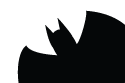 StrengthStrengthStrengthStrengthStrengthStrengthStrengthStrengthDar Al Khiyoul Contracting, Saudi Arabia (2 Years)CIVIL FIELD ENGINEER	MAY, 2015 – DEC, 2016Construction of Living Quarters for security staff, Ras Al Kher, KSA Client: Royal Commission for Jubail                         Consultant: BECHTELApproved as Field Engineer (Civil) by Royal CommissionApproved as Competent person for Excavation by Royal CommissionResponsible for timely execution of site activities according to schedules, coordination with consultant for inspections, daily and monthly work reports, and coordination with planning, QC and other departments.Khyber Grace (PVT) Ltd, Pakistan (3 years)OFFICE ENGINEER	OCT, 2014 – APR, 2015Khyber Grace Head Office, IslamabadProgress monitoring of all running projects and reporting to Managing Director. Supervision of construction of Company’s new Head Office building.SITE IN-CHARGE	MAY, 2013 – JULY, 2014Construction of O&M Colony at Jinnah Hydropower Project, MianwaliClient and Consultant: Water and Power Development AuthorityOverall planning and supervision of all construction works, tasks distribution among subcontractors, and coordination with client.SITE ENGINEER	SEP, 2012 – APR, 2013Construction of 1200 family flats (150 Blocks) Regi Lalma, PeshawarClient: Workers Welfare Board, Peshawar, KPKPlanning, organization and supervision of all structure related work on site, and weekly and monthly reporting to Consultant.National Logistics Cell (NLC), Pkaistan (3 Months)INTERNEE ENGINEER	08 JULY 2011 TO 07 OCT 2011Dar Al Khiyoul Contracting, Saudi Arabia (2 Years)CIVIL FIELD ENGINEER	MAY, 2015 – DEC, 2016Construction of Living Quarters for security staff, Ras Al Kher, KSA Client: Royal Commission for Jubail                         Consultant: BECHTELApproved as Field Engineer (Civil) by Royal CommissionApproved as Competent person for Excavation by Royal CommissionResponsible for timely execution of site activities according to schedules, coordination with consultant for inspections, daily and monthly work reports, and coordination with planning, QC and other departments.Khyber Grace (PVT) Ltd, Pakistan (3 years)OFFICE ENGINEER	OCT, 2014 – APR, 2015Khyber Grace Head Office, IslamabadProgress monitoring of all running projects and reporting to Managing Director. Supervision of construction of Company’s new Head Office building.SITE IN-CHARGE	MAY, 2013 – JULY, 2014Construction of O&M Colony at Jinnah Hydropower Project, MianwaliClient and Consultant: Water and Power Development AuthorityOverall planning and supervision of all construction works, tasks distribution among subcontractors, and coordination with client.SITE ENGINEER	SEP, 2012 – APR, 2013Construction of 1200 family flats (150 Blocks) Regi Lalma, PeshawarClient: Workers Welfare Board, Peshawar, KPKPlanning, organization and supervision of all structure related work on site, and weekly and monthly reporting to Consultant.National Logistics Cell (NLC), Pkaistan (3 Months)INTERNEE ENGINEER	08 JULY 2011 TO 07 OCT 2011Dar Al Khiyoul Contracting, Saudi Arabia (2 Years)CIVIL FIELD ENGINEER	MAY, 2015 – DEC, 2016Construction of Living Quarters for security staff, Ras Al Kher, KSA Client: Royal Commission for Jubail                         Consultant: BECHTELApproved as Field Engineer (Civil) by Royal CommissionApproved as Competent person for Excavation by Royal CommissionResponsible for timely execution of site activities according to schedules, coordination with consultant for inspections, daily and monthly work reports, and coordination with planning, QC and other departments.Khyber Grace (PVT) Ltd, Pakistan (3 years)OFFICE ENGINEER	OCT, 2014 – APR, 2015Khyber Grace Head Office, IslamabadProgress monitoring of all running projects and reporting to Managing Director. Supervision of construction of Company’s new Head Office building.SITE IN-CHARGE	MAY, 2013 – JULY, 2014Construction of O&M Colony at Jinnah Hydropower Project, MianwaliClient and Consultant: Water and Power Development AuthorityOverall planning and supervision of all construction works, tasks distribution among subcontractors, and coordination with client.SITE ENGINEER	SEP, 2012 – APR, 2013Construction of 1200 family flats (150 Blocks) Regi Lalma, PeshawarClient: Workers Welfare Board, Peshawar, KPKPlanning, organization and supervision of all structure related work on site, and weekly and monthly reporting to Consultant.National Logistics Cell (NLC), Pkaistan (3 Months)INTERNEE ENGINEER	08 JULY 2011 TO 07 OCT 2011Dar Al Khiyoul Contracting, Saudi Arabia (2 Years)CIVIL FIELD ENGINEER	MAY, 2015 – DEC, 2016Construction of Living Quarters for security staff, Ras Al Kher, KSA Client: Royal Commission for Jubail                         Consultant: BECHTELApproved as Field Engineer (Civil) by Royal CommissionApproved as Competent person for Excavation by Royal CommissionResponsible for timely execution of site activities according to schedules, coordination with consultant for inspections, daily and monthly work reports, and coordination with planning, QC and other departments.Khyber Grace (PVT) Ltd, Pakistan (3 years)OFFICE ENGINEER	OCT, 2014 – APR, 2015Khyber Grace Head Office, IslamabadProgress monitoring of all running projects and reporting to Managing Director. Supervision of construction of Company’s new Head Office building.SITE IN-CHARGE	MAY, 2013 – JULY, 2014Construction of O&M Colony at Jinnah Hydropower Project, MianwaliClient and Consultant: Water and Power Development AuthorityOverall planning and supervision of all construction works, tasks distribution among subcontractors, and coordination with client.SITE ENGINEER	SEP, 2012 – APR, 2013Construction of 1200 family flats (150 Blocks) Regi Lalma, PeshawarClient: Workers Welfare Board, Peshawar, KPKPlanning, organization and supervision of all structure related work on site, and weekly and monthly reporting to Consultant.National Logistics Cell (NLC), Pkaistan (3 Months)INTERNEE ENGINEER	08 JULY 2011 TO 07 OCT 2011Dar Al Khiyoul Contracting, Saudi Arabia (2 Years)CIVIL FIELD ENGINEER	MAY, 2015 – DEC, 2016Construction of Living Quarters for security staff, Ras Al Kher, KSA Client: Royal Commission for Jubail                         Consultant: BECHTELApproved as Field Engineer (Civil) by Royal CommissionApproved as Competent person for Excavation by Royal CommissionResponsible for timely execution of site activities according to schedules, coordination with consultant for inspections, daily and monthly work reports, and coordination with planning, QC and other departments.Khyber Grace (PVT) Ltd, Pakistan (3 years)OFFICE ENGINEER	OCT, 2014 – APR, 2015Khyber Grace Head Office, IslamabadProgress monitoring of all running projects and reporting to Managing Director. Supervision of construction of Company’s new Head Office building.SITE IN-CHARGE	MAY, 2013 – JULY, 2014Construction of O&M Colony at Jinnah Hydropower Project, MianwaliClient and Consultant: Water and Power Development AuthorityOverall planning and supervision of all construction works, tasks distribution among subcontractors, and coordination with client.SITE ENGINEER	SEP, 2012 – APR, 2013Construction of 1200 family flats (150 Blocks) Regi Lalma, PeshawarClient: Workers Welfare Board, Peshawar, KPKPlanning, organization and supervision of all structure related work on site, and weekly and monthly reporting to Consultant.National Logistics Cell (NLC), Pkaistan (3 Months)INTERNEE ENGINEER	08 JULY 2011 TO 07 OCT 2011Dar Al Khiyoul Contracting, Saudi Arabia (2 Years)CIVIL FIELD ENGINEER	MAY, 2015 – DEC, 2016Construction of Living Quarters for security staff, Ras Al Kher, KSA Client: Royal Commission for Jubail                         Consultant: BECHTELApproved as Field Engineer (Civil) by Royal CommissionApproved as Competent person for Excavation by Royal CommissionResponsible for timely execution of site activities according to schedules, coordination with consultant for inspections, daily and monthly work reports, and coordination with planning, QC and other departments.Khyber Grace (PVT) Ltd, Pakistan (3 years)OFFICE ENGINEER	OCT, 2014 – APR, 2015Khyber Grace Head Office, IslamabadProgress monitoring of all running projects and reporting to Managing Director. Supervision of construction of Company’s new Head Office building.SITE IN-CHARGE	MAY, 2013 – JULY, 2014Construction of O&M Colony at Jinnah Hydropower Project, MianwaliClient and Consultant: Water and Power Development AuthorityOverall planning and supervision of all construction works, tasks distribution among subcontractors, and coordination with client.SITE ENGINEER	SEP, 2012 – APR, 2013Construction of 1200 family flats (150 Blocks) Regi Lalma, PeshawarClient: Workers Welfare Board, Peshawar, KPKPlanning, organization and supervision of all structure related work on site, and weekly and monthly reporting to Consultant.National Logistics Cell (NLC), Pkaistan (3 Months)INTERNEE ENGINEER	08 JULY 2011 TO 07 OCT 2011LeadershipLeadershipLeadershipLeadershipLeadershipDar Al Khiyoul Contracting, Saudi Arabia (2 Years)CIVIL FIELD ENGINEER	MAY, 2015 – DEC, 2016Construction of Living Quarters for security staff, Ras Al Kher, KSA Client: Royal Commission for Jubail                         Consultant: BECHTELApproved as Field Engineer (Civil) by Royal CommissionApproved as Competent person for Excavation by Royal CommissionResponsible for timely execution of site activities according to schedules, coordination with consultant for inspections, daily and monthly work reports, and coordination with planning, QC and other departments.Khyber Grace (PVT) Ltd, Pakistan (3 years)OFFICE ENGINEER	OCT, 2014 – APR, 2015Khyber Grace Head Office, IslamabadProgress monitoring of all running projects and reporting to Managing Director. Supervision of construction of Company’s new Head Office building.SITE IN-CHARGE	MAY, 2013 – JULY, 2014Construction of O&M Colony at Jinnah Hydropower Project, MianwaliClient and Consultant: Water and Power Development AuthorityOverall planning and supervision of all construction works, tasks distribution among subcontractors, and coordination with client.SITE ENGINEER	SEP, 2012 – APR, 2013Construction of 1200 family flats (150 Blocks) Regi Lalma, PeshawarClient: Workers Welfare Board, Peshawar, KPKPlanning, organization and supervision of all structure related work on site, and weekly and monthly reporting to Consultant.National Logistics Cell (NLC), Pkaistan (3 Months)INTERNEE ENGINEER	08 JULY 2011 TO 07 OCT 2011Dar Al Khiyoul Contracting, Saudi Arabia (2 Years)CIVIL FIELD ENGINEER	MAY, 2015 – DEC, 2016Construction of Living Quarters for security staff, Ras Al Kher, KSA Client: Royal Commission for Jubail                         Consultant: BECHTELApproved as Field Engineer (Civil) by Royal CommissionApproved as Competent person for Excavation by Royal CommissionResponsible for timely execution of site activities according to schedules, coordination with consultant for inspections, daily and monthly work reports, and coordination with planning, QC and other departments.Khyber Grace (PVT) Ltd, Pakistan (3 years)OFFICE ENGINEER	OCT, 2014 – APR, 2015Khyber Grace Head Office, IslamabadProgress monitoring of all running projects and reporting to Managing Director. Supervision of construction of Company’s new Head Office building.SITE IN-CHARGE	MAY, 2013 – JULY, 2014Construction of O&M Colony at Jinnah Hydropower Project, MianwaliClient and Consultant: Water and Power Development AuthorityOverall planning and supervision of all construction works, tasks distribution among subcontractors, and coordination with client.SITE ENGINEER	SEP, 2012 – APR, 2013Construction of 1200 family flats (150 Blocks) Regi Lalma, PeshawarClient: Workers Welfare Board, Peshawar, KPKPlanning, organization and supervision of all structure related work on site, and weekly and monthly reporting to Consultant.National Logistics Cell (NLC), Pkaistan (3 Months)INTERNEE ENGINEER	08 JULY 2011 TO 07 OCT 2011Dar Al Khiyoul Contracting, Saudi Arabia (2 Years)CIVIL FIELD ENGINEER	MAY, 2015 – DEC, 2016Construction of Living Quarters for security staff, Ras Al Kher, KSA Client: Royal Commission for Jubail                         Consultant: BECHTELApproved as Field Engineer (Civil) by Royal CommissionApproved as Competent person for Excavation by Royal CommissionResponsible for timely execution of site activities according to schedules, coordination with consultant for inspections, daily and monthly work reports, and coordination with planning, QC and other departments.Khyber Grace (PVT) Ltd, Pakistan (3 years)OFFICE ENGINEER	OCT, 2014 – APR, 2015Khyber Grace Head Office, IslamabadProgress monitoring of all running projects and reporting to Managing Director. Supervision of construction of Company’s new Head Office building.SITE IN-CHARGE	MAY, 2013 – JULY, 2014Construction of O&M Colony at Jinnah Hydropower Project, MianwaliClient and Consultant: Water and Power Development AuthorityOverall planning and supervision of all construction works, tasks distribution among subcontractors, and coordination with client.SITE ENGINEER	SEP, 2012 – APR, 2013Construction of 1200 family flats (150 Blocks) Regi Lalma, PeshawarClient: Workers Welfare Board, Peshawar, KPKPlanning, organization and supervision of all structure related work on site, and weekly and monthly reporting to Consultant.National Logistics Cell (NLC), Pkaistan (3 Months)INTERNEE ENGINEER	08 JULY 2011 TO 07 OCT 2011CommunicationCommunicationCommunicationCommunicationCommunicationDar Al Khiyoul Contracting, Saudi Arabia (2 Years)CIVIL FIELD ENGINEER	MAY, 2015 – DEC, 2016Construction of Living Quarters for security staff, Ras Al Kher, KSA Client: Royal Commission for Jubail                         Consultant: BECHTELApproved as Field Engineer (Civil) by Royal CommissionApproved as Competent person for Excavation by Royal CommissionResponsible for timely execution of site activities according to schedules, coordination with consultant for inspections, daily and monthly work reports, and coordination with planning, QC and other departments.Khyber Grace (PVT) Ltd, Pakistan (3 years)OFFICE ENGINEER	OCT, 2014 – APR, 2015Khyber Grace Head Office, IslamabadProgress monitoring of all running projects and reporting to Managing Director. Supervision of construction of Company’s new Head Office building.SITE IN-CHARGE	MAY, 2013 – JULY, 2014Construction of O&M Colony at Jinnah Hydropower Project, MianwaliClient and Consultant: Water and Power Development AuthorityOverall planning and supervision of all construction works, tasks distribution among subcontractors, and coordination with client.SITE ENGINEER	SEP, 2012 – APR, 2013Construction of 1200 family flats (150 Blocks) Regi Lalma, PeshawarClient: Workers Welfare Board, Peshawar, KPKPlanning, organization and supervision of all structure related work on site, and weekly and monthly reporting to Consultant.National Logistics Cell (NLC), Pkaistan (3 Months)INTERNEE ENGINEER	08 JULY 2011 TO 07 OCT 2011Dar Al Khiyoul Contracting, Saudi Arabia (2 Years)CIVIL FIELD ENGINEER	MAY, 2015 – DEC, 2016Construction of Living Quarters for security staff, Ras Al Kher, KSA Client: Royal Commission for Jubail                         Consultant: BECHTELApproved as Field Engineer (Civil) by Royal CommissionApproved as Competent person for Excavation by Royal CommissionResponsible for timely execution of site activities according to schedules, coordination with consultant for inspections, daily and monthly work reports, and coordination with planning, QC and other departments.Khyber Grace (PVT) Ltd, Pakistan (3 years)OFFICE ENGINEER	OCT, 2014 – APR, 2015Khyber Grace Head Office, IslamabadProgress monitoring of all running projects and reporting to Managing Director. Supervision of construction of Company’s new Head Office building.SITE IN-CHARGE	MAY, 2013 – JULY, 2014Construction of O&M Colony at Jinnah Hydropower Project, MianwaliClient and Consultant: Water and Power Development AuthorityOverall planning and supervision of all construction works, tasks distribution among subcontractors, and coordination with client.SITE ENGINEER	SEP, 2012 – APR, 2013Construction of 1200 family flats (150 Blocks) Regi Lalma, PeshawarClient: Workers Welfare Board, Peshawar, KPKPlanning, organization and supervision of all structure related work on site, and weekly and monthly reporting to Consultant.National Logistics Cell (NLC), Pkaistan (3 Months)INTERNEE ENGINEER	08 JULY 2011 TO 07 OCT 2011Dar Al Khiyoul Contracting, Saudi Arabia (2 Years)CIVIL FIELD ENGINEER	MAY, 2015 – DEC, 2016Construction of Living Quarters for security staff, Ras Al Kher, KSA Client: Royal Commission for Jubail                         Consultant: BECHTELApproved as Field Engineer (Civil) by Royal CommissionApproved as Competent person for Excavation by Royal CommissionResponsible for timely execution of site activities according to schedules, coordination with consultant for inspections, daily and monthly work reports, and coordination with planning, QC and other departments.Khyber Grace (PVT) Ltd, Pakistan (3 years)OFFICE ENGINEER	OCT, 2014 – APR, 2015Khyber Grace Head Office, IslamabadProgress monitoring of all running projects and reporting to Managing Director. Supervision of construction of Company’s new Head Office building.SITE IN-CHARGE	MAY, 2013 – JULY, 2014Construction of O&M Colony at Jinnah Hydropower Project, MianwaliClient and Consultant: Water and Power Development AuthorityOverall planning and supervision of all construction works, tasks distribution among subcontractors, and coordination with client.SITE ENGINEER	SEP, 2012 – APR, 2013Construction of 1200 family flats (150 Blocks) Regi Lalma, PeshawarClient: Workers Welfare Board, Peshawar, KPKPlanning, organization and supervision of all structure related work on site, and weekly and monthly reporting to Consultant.National Logistics Cell (NLC), Pkaistan (3 Months)INTERNEE ENGINEER	08 JULY 2011 TO 07 OCT 2011Team PlayerTeam PlayerTeam PlayerTeam PlayerTeam PlayerDar Al Khiyoul Contracting, Saudi Arabia (2 Years)CIVIL FIELD ENGINEER	MAY, 2015 – DEC, 2016Construction of Living Quarters for security staff, Ras Al Kher, KSA Client: Royal Commission for Jubail                         Consultant: BECHTELApproved as Field Engineer (Civil) by Royal CommissionApproved as Competent person for Excavation by Royal CommissionResponsible for timely execution of site activities according to schedules, coordination with consultant for inspections, daily and monthly work reports, and coordination with planning, QC and other departments.Khyber Grace (PVT) Ltd, Pakistan (3 years)OFFICE ENGINEER	OCT, 2014 – APR, 2015Khyber Grace Head Office, IslamabadProgress monitoring of all running projects and reporting to Managing Director. Supervision of construction of Company’s new Head Office building.SITE IN-CHARGE	MAY, 2013 – JULY, 2014Construction of O&M Colony at Jinnah Hydropower Project, MianwaliClient and Consultant: Water and Power Development AuthorityOverall planning and supervision of all construction works, tasks distribution among subcontractors, and coordination with client.SITE ENGINEER	SEP, 2012 – APR, 2013Construction of 1200 family flats (150 Blocks) Regi Lalma, PeshawarClient: Workers Welfare Board, Peshawar, KPKPlanning, organization and supervision of all structure related work on site, and weekly and monthly reporting to Consultant.National Logistics Cell (NLC), Pkaistan (3 Months)INTERNEE ENGINEER	08 JULY 2011 TO 07 OCT 2011Dar Al Khiyoul Contracting, Saudi Arabia (2 Years)CIVIL FIELD ENGINEER	MAY, 2015 – DEC, 2016Construction of Living Quarters for security staff, Ras Al Kher, KSA Client: Royal Commission for Jubail                         Consultant: BECHTELApproved as Field Engineer (Civil) by Royal CommissionApproved as Competent person for Excavation by Royal CommissionResponsible for timely execution of site activities according to schedules, coordination with consultant for inspections, daily and monthly work reports, and coordination with planning, QC and other departments.Khyber Grace (PVT) Ltd, Pakistan (3 years)OFFICE ENGINEER	OCT, 2014 – APR, 2015Khyber Grace Head Office, IslamabadProgress monitoring of all running projects and reporting to Managing Director. Supervision of construction of Company’s new Head Office building.SITE IN-CHARGE	MAY, 2013 – JULY, 2014Construction of O&M Colony at Jinnah Hydropower Project, MianwaliClient and Consultant: Water and Power Development AuthorityOverall planning and supervision of all construction works, tasks distribution among subcontractors, and coordination with client.SITE ENGINEER	SEP, 2012 – APR, 2013Construction of 1200 family flats (150 Blocks) Regi Lalma, PeshawarClient: Workers Welfare Board, Peshawar, KPKPlanning, organization and supervision of all structure related work on site, and weekly and monthly reporting to Consultant.National Logistics Cell (NLC), Pkaistan (3 Months)INTERNEE ENGINEER	08 JULY 2011 TO 07 OCT 2011Dar Al Khiyoul Contracting, Saudi Arabia (2 Years)CIVIL FIELD ENGINEER	MAY, 2015 – DEC, 2016Construction of Living Quarters for security staff, Ras Al Kher, KSA Client: Royal Commission for Jubail                         Consultant: BECHTELApproved as Field Engineer (Civil) by Royal CommissionApproved as Competent person for Excavation by Royal CommissionResponsible for timely execution of site activities according to schedules, coordination with consultant for inspections, daily and monthly work reports, and coordination with planning, QC and other departments.Khyber Grace (PVT) Ltd, Pakistan (3 years)OFFICE ENGINEER	OCT, 2014 – APR, 2015Khyber Grace Head Office, IslamabadProgress monitoring of all running projects and reporting to Managing Director. Supervision of construction of Company’s new Head Office building.SITE IN-CHARGE	MAY, 2013 – JULY, 2014Construction of O&M Colony at Jinnah Hydropower Project, MianwaliClient and Consultant: Water and Power Development AuthorityOverall planning and supervision of all construction works, tasks distribution among subcontractors, and coordination with client.SITE ENGINEER	SEP, 2012 – APR, 2013Construction of 1200 family flats (150 Blocks) Regi Lalma, PeshawarClient: Workers Welfare Board, Peshawar, KPKPlanning, organization and supervision of all structure related work on site, and weekly and monthly reporting to Consultant.National Logistics Cell (NLC), Pkaistan (3 Months)INTERNEE ENGINEER	08 JULY 2011 TO 07 OCT 2011CreativityCreativityCreativityCreativityCreativityDar Al Khiyoul Contracting, Saudi Arabia (2 Years)CIVIL FIELD ENGINEER	MAY, 2015 – DEC, 2016Construction of Living Quarters for security staff, Ras Al Kher, KSA Client: Royal Commission for Jubail                         Consultant: BECHTELApproved as Field Engineer (Civil) by Royal CommissionApproved as Competent person for Excavation by Royal CommissionResponsible for timely execution of site activities according to schedules, coordination with consultant for inspections, daily and monthly work reports, and coordination with planning, QC and other departments.Khyber Grace (PVT) Ltd, Pakistan (3 years)OFFICE ENGINEER	OCT, 2014 – APR, 2015Khyber Grace Head Office, IslamabadProgress monitoring of all running projects and reporting to Managing Director. Supervision of construction of Company’s new Head Office building.SITE IN-CHARGE	MAY, 2013 – JULY, 2014Construction of O&M Colony at Jinnah Hydropower Project, MianwaliClient and Consultant: Water and Power Development AuthorityOverall planning and supervision of all construction works, tasks distribution among subcontractors, and coordination with client.SITE ENGINEER	SEP, 2012 – APR, 2013Construction of 1200 family flats (150 Blocks) Regi Lalma, PeshawarClient: Workers Welfare Board, Peshawar, KPKPlanning, organization and supervision of all structure related work on site, and weekly and monthly reporting to Consultant.National Logistics Cell (NLC), Pkaistan (3 Months)INTERNEE ENGINEER	08 JULY 2011 TO 07 OCT 2011Dar Al Khiyoul Contracting, Saudi Arabia (2 Years)CIVIL FIELD ENGINEER	MAY, 2015 – DEC, 2016Construction of Living Quarters for security staff, Ras Al Kher, KSA Client: Royal Commission for Jubail                         Consultant: BECHTELApproved as Field Engineer (Civil) by Royal CommissionApproved as Competent person for Excavation by Royal CommissionResponsible for timely execution of site activities according to schedules, coordination with consultant for inspections, daily and monthly work reports, and coordination with planning, QC and other departments.Khyber Grace (PVT) Ltd, Pakistan (3 years)OFFICE ENGINEER	OCT, 2014 – APR, 2015Khyber Grace Head Office, IslamabadProgress monitoring of all running projects and reporting to Managing Director. Supervision of construction of Company’s new Head Office building.SITE IN-CHARGE	MAY, 2013 – JULY, 2014Construction of O&M Colony at Jinnah Hydropower Project, MianwaliClient and Consultant: Water and Power Development AuthorityOverall planning and supervision of all construction works, tasks distribution among subcontractors, and coordination with client.SITE ENGINEER	SEP, 2012 – APR, 2013Construction of 1200 family flats (150 Blocks) Regi Lalma, PeshawarClient: Workers Welfare Board, Peshawar, KPKPlanning, organization and supervision of all structure related work on site, and weekly and monthly reporting to Consultant.National Logistics Cell (NLC), Pkaistan (3 Months)INTERNEE ENGINEER	08 JULY 2011 TO 07 OCT 2011Dar Al Khiyoul Contracting, Saudi Arabia (2 Years)CIVIL FIELD ENGINEER	MAY, 2015 – DEC, 2016Construction of Living Quarters for security staff, Ras Al Kher, KSA Client: Royal Commission for Jubail                         Consultant: BECHTELApproved as Field Engineer (Civil) by Royal CommissionApproved as Competent person for Excavation by Royal CommissionResponsible for timely execution of site activities according to schedules, coordination with consultant for inspections, daily and monthly work reports, and coordination with planning, QC and other departments.Khyber Grace (PVT) Ltd, Pakistan (3 years)OFFICE ENGINEER	OCT, 2014 – APR, 2015Khyber Grace Head Office, IslamabadProgress monitoring of all running projects and reporting to Managing Director. Supervision of construction of Company’s new Head Office building.SITE IN-CHARGE	MAY, 2013 – JULY, 2014Construction of O&M Colony at Jinnah Hydropower Project, MianwaliClient and Consultant: Water and Power Development AuthorityOverall planning and supervision of all construction works, tasks distribution among subcontractors, and coordination with client.SITE ENGINEER	SEP, 2012 – APR, 2013Construction of 1200 family flats (150 Blocks) Regi Lalma, PeshawarClient: Workers Welfare Board, Peshawar, KPKPlanning, organization and supervision of all structure related work on site, and weekly and monthly reporting to Consultant.National Logistics Cell (NLC), Pkaistan (3 Months)INTERNEE ENGINEER	08 JULY 2011 TO 07 OCT 2011LearningLearningLearningLearningLearningDar Al Khiyoul Contracting, Saudi Arabia (2 Years)CIVIL FIELD ENGINEER	MAY, 2015 – DEC, 2016Construction of Living Quarters for security staff, Ras Al Kher, KSA Client: Royal Commission for Jubail                         Consultant: BECHTELApproved as Field Engineer (Civil) by Royal CommissionApproved as Competent person for Excavation by Royal CommissionResponsible for timely execution of site activities according to schedules, coordination with consultant for inspections, daily and monthly work reports, and coordination with planning, QC and other departments.Khyber Grace (PVT) Ltd, Pakistan (3 years)OFFICE ENGINEER	OCT, 2014 – APR, 2015Khyber Grace Head Office, IslamabadProgress monitoring of all running projects and reporting to Managing Director. Supervision of construction of Company’s new Head Office building.SITE IN-CHARGE	MAY, 2013 – JULY, 2014Construction of O&M Colony at Jinnah Hydropower Project, MianwaliClient and Consultant: Water and Power Development AuthorityOverall planning and supervision of all construction works, tasks distribution among subcontractors, and coordination with client.SITE ENGINEER	SEP, 2012 – APR, 2013Construction of 1200 family flats (150 Blocks) Regi Lalma, PeshawarClient: Workers Welfare Board, Peshawar, KPKPlanning, organization and supervision of all structure related work on site, and weekly and monthly reporting to Consultant.National Logistics Cell (NLC), Pkaistan (3 Months)INTERNEE ENGINEER	08 JULY 2011 TO 07 OCT 2011Dar Al Khiyoul Contracting, Saudi Arabia (2 Years)CIVIL FIELD ENGINEER	MAY, 2015 – DEC, 2016Construction of Living Quarters for security staff, Ras Al Kher, KSA Client: Royal Commission for Jubail                         Consultant: BECHTELApproved as Field Engineer (Civil) by Royal CommissionApproved as Competent person for Excavation by Royal CommissionResponsible for timely execution of site activities according to schedules, coordination with consultant for inspections, daily and monthly work reports, and coordination with planning, QC and other departments.Khyber Grace (PVT) Ltd, Pakistan (3 years)OFFICE ENGINEER	OCT, 2014 – APR, 2015Khyber Grace Head Office, IslamabadProgress monitoring of all running projects and reporting to Managing Director. Supervision of construction of Company’s new Head Office building.SITE IN-CHARGE	MAY, 2013 – JULY, 2014Construction of O&M Colony at Jinnah Hydropower Project, MianwaliClient and Consultant: Water and Power Development AuthorityOverall planning and supervision of all construction works, tasks distribution among subcontractors, and coordination with client.SITE ENGINEER	SEP, 2012 – APR, 2013Construction of 1200 family flats (150 Blocks) Regi Lalma, PeshawarClient: Workers Welfare Board, Peshawar, KPKPlanning, organization and supervision of all structure related work on site, and weekly and monthly reporting to Consultant.National Logistics Cell (NLC), Pkaistan (3 Months)INTERNEE ENGINEER	08 JULY 2011 TO 07 OCT 2011Dar Al Khiyoul Contracting, Saudi Arabia (2 Years)CIVIL FIELD ENGINEER	MAY, 2015 – DEC, 2016Construction of Living Quarters for security staff, Ras Al Kher, KSA Client: Royal Commission for Jubail                         Consultant: BECHTELApproved as Field Engineer (Civil) by Royal CommissionApproved as Competent person for Excavation by Royal CommissionResponsible for timely execution of site activities according to schedules, coordination with consultant for inspections, daily and monthly work reports, and coordination with planning, QC and other departments.Khyber Grace (PVT) Ltd, Pakistan (3 years)OFFICE ENGINEER	OCT, 2014 – APR, 2015Khyber Grace Head Office, IslamabadProgress monitoring of all running projects and reporting to Managing Director. Supervision of construction of Company’s new Head Office building.SITE IN-CHARGE	MAY, 2013 – JULY, 2014Construction of O&M Colony at Jinnah Hydropower Project, MianwaliClient and Consultant: Water and Power Development AuthorityOverall planning and supervision of all construction works, tasks distribution among subcontractors, and coordination with client.SITE ENGINEER	SEP, 2012 – APR, 2013Construction of 1200 family flats (150 Blocks) Regi Lalma, PeshawarClient: Workers Welfare Board, Peshawar, KPKPlanning, organization and supervision of all structure related work on site, and weekly and monthly reporting to Consultant.National Logistics Cell (NLC), Pkaistan (3 Months)INTERNEE ENGINEER	08 JULY 2011 TO 07 OCT 2011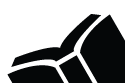 EducationEducation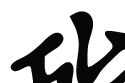 LanguagesLanguagesLanguagesLanguagesLanguagesLanguagesBE CIVIL ENGINEERINGNational University of Sciences & Technology (NUST), Islamabad	2008 – 2012Elective subjects in Structural EngineeringMerit Scholarship in 5th Semester INTERMEDIATE (PRE ENGINEERING)Army Public College, Jhelum, Pakistan	2005 – 2007LANGUAGE COURSEIELTS Language course securing 7.0 Band score	March 2008BE CIVIL ENGINEERINGNational University of Sciences & Technology (NUST), Islamabad	2008 – 2012Elective subjects in Structural EngineeringMerit Scholarship in 5th Semester INTERMEDIATE (PRE ENGINEERING)Army Public College, Jhelum, Pakistan	2005 – 2007LANGUAGE COURSEIELTS Language course securing 7.0 Band score	March 2008BE CIVIL ENGINEERINGNational University of Sciences & Technology (NUST), Islamabad	2008 – 2012Elective subjects in Structural EngineeringMerit Scholarship in 5th Semester INTERMEDIATE (PRE ENGINEERING)Army Public College, Jhelum, Pakistan	2005 – 2007LANGUAGE COURSEIELTS Language course securing 7.0 Band score	March 2008A-B-C-DA-B-C-DA-B-C-DA-B-C-DA-B-C-DA-B-C-DReadingSpeakingWrittenBE CIVIL ENGINEERINGNational University of Sciences & Technology (NUST), Islamabad	2008 – 2012Elective subjects in Structural EngineeringMerit Scholarship in 5th Semester INTERMEDIATE (PRE ENGINEERING)Army Public College, Jhelum, Pakistan	2005 – 2007LANGUAGE COURSEIELTS Language course securing 7.0 Band score	March 2008BE CIVIL ENGINEERINGNational University of Sciences & Technology (NUST), Islamabad	2008 – 2012Elective subjects in Structural EngineeringMerit Scholarship in 5th Semester INTERMEDIATE (PRE ENGINEERING)Army Public College, Jhelum, Pakistan	2005 – 2007LANGUAGE COURSEIELTS Language course securing 7.0 Band score	March 2008BE CIVIL ENGINEERINGNational University of Sciences & Technology (NUST), Islamabad	2008 – 2012Elective subjects in Structural EngineeringMerit Scholarship in 5th Semester INTERMEDIATE (PRE ENGINEERING)Army Public College, Jhelum, Pakistan	2005 – 2007LANGUAGE COURSEIELTS Language course securing 7.0 Band score	March 2008EnglishEnglishEnglishEnglishEnglishEnglishAAABE CIVIL ENGINEERINGNational University of Sciences & Technology (NUST), Islamabad	2008 – 2012Elective subjects in Structural EngineeringMerit Scholarship in 5th Semester INTERMEDIATE (PRE ENGINEERING)Army Public College, Jhelum, Pakistan	2005 – 2007LANGUAGE COURSEIELTS Language course securing 7.0 Band score	March 2008BE CIVIL ENGINEERINGNational University of Sciences & Technology (NUST), Islamabad	2008 – 2012Elective subjects in Structural EngineeringMerit Scholarship in 5th Semester INTERMEDIATE (PRE ENGINEERING)Army Public College, Jhelum, Pakistan	2005 – 2007LANGUAGE COURSEIELTS Language course securing 7.0 Band score	March 2008BE CIVIL ENGINEERINGNational University of Sciences & Technology (NUST), Islamabad	2008 – 2012Elective subjects in Structural EngineeringMerit Scholarship in 5th Semester INTERMEDIATE (PRE ENGINEERING)Army Public College, Jhelum, Pakistan	2005 – 2007LANGUAGE COURSEIELTS Language course securing 7.0 Band score	March 2008UrduUrduUrduUrduUrduUrduAAABE CIVIL ENGINEERINGNational University of Sciences & Technology (NUST), Islamabad	2008 – 2012Elective subjects in Structural EngineeringMerit Scholarship in 5th Semester INTERMEDIATE (PRE ENGINEERING)Army Public College, Jhelum, Pakistan	2005 – 2007LANGUAGE COURSEIELTS Language course securing 7.0 Band score	March 2008BE CIVIL ENGINEERINGNational University of Sciences & Technology (NUST), Islamabad	2008 – 2012Elective subjects in Structural EngineeringMerit Scholarship in 5th Semester INTERMEDIATE (PRE ENGINEERING)Army Public College, Jhelum, Pakistan	2005 – 2007LANGUAGE COURSEIELTS Language course securing 7.0 Band score	March 2008BE CIVIL ENGINEERINGNational University of Sciences & Technology (NUST), Islamabad	2008 – 2012Elective subjects in Structural EngineeringMerit Scholarship in 5th Semester INTERMEDIATE (PRE ENGINEERING)Army Public College, Jhelum, Pakistan	2005 – 2007LANGUAGE COURSEIELTS Language course securing 7.0 Band score	March 2008PanjabiPanjabiPanjabiPanjabiPanjabiPanjabiAABBE CIVIL ENGINEERINGNational University of Sciences & Technology (NUST), Islamabad	2008 – 2012Elective subjects in Structural EngineeringMerit Scholarship in 5th Semester INTERMEDIATE (PRE ENGINEERING)Army Public College, Jhelum, Pakistan	2005 – 2007LANGUAGE COURSEIELTS Language course securing 7.0 Band score	March 2008BE CIVIL ENGINEERINGNational University of Sciences & Technology (NUST), Islamabad	2008 – 2012Elective subjects in Structural EngineeringMerit Scholarship in 5th Semester INTERMEDIATE (PRE ENGINEERING)Army Public College, Jhelum, Pakistan	2005 – 2007LANGUAGE COURSEIELTS Language course securing 7.0 Band score	March 2008BE CIVIL ENGINEERINGNational University of Sciences & Technology (NUST), Islamabad	2008 – 2012Elective subjects in Structural EngineeringMerit Scholarship in 5th Semester INTERMEDIATE (PRE ENGINEERING)Army Public College, Jhelum, Pakistan	2005 – 2007LANGUAGE COURSEIELTS Language course securing 7.0 Band score	March 2008PashtuPashtuPashtuPashtuPashtuPashtuDBDBE CIVIL ENGINEERINGNational University of Sciences & Technology (NUST), Islamabad	2008 – 2012Elective subjects in Structural EngineeringMerit Scholarship in 5th Semester INTERMEDIATE (PRE ENGINEERING)Army Public College, Jhelum, Pakistan	2005 – 2007LANGUAGE COURSEIELTS Language course securing 7.0 Band score	March 2008BE CIVIL ENGINEERINGNational University of Sciences & Technology (NUST), Islamabad	2008 – 2012Elective subjects in Structural EngineeringMerit Scholarship in 5th Semester INTERMEDIATE (PRE ENGINEERING)Army Public College, Jhelum, Pakistan	2005 – 2007LANGUAGE COURSEIELTS Language course securing 7.0 Band score	March 2008BE CIVIL ENGINEERINGNational University of Sciences & Technology (NUST), Islamabad	2008 – 2012Elective subjects in Structural EngineeringMerit Scholarship in 5th Semester INTERMEDIATE (PRE ENGINEERING)Army Public College, Jhelum, Pakistan	2005 – 2007LANGUAGE COURSEIELTS Language course securing 7.0 Band score	March 2008ArabicArabicArabicArabicArabicArabicDCDBE CIVIL ENGINEERINGNational University of Sciences & Technology (NUST), Islamabad	2008 – 2012Elective subjects in Structural EngineeringMerit Scholarship in 5th Semester INTERMEDIATE (PRE ENGINEERING)Army Public College, Jhelum, Pakistan	2005 – 2007LANGUAGE COURSEIELTS Language course securing 7.0 Band score	March 2008BE CIVIL ENGINEERINGNational University of Sciences & Technology (NUST), Islamabad	2008 – 2012Elective subjects in Structural EngineeringMerit Scholarship in 5th Semester INTERMEDIATE (PRE ENGINEERING)Army Public College, Jhelum, Pakistan	2005 – 2007LANGUAGE COURSEIELTS Language course securing 7.0 Band score	March 2008BE CIVIL ENGINEERINGNational University of Sciences & Technology (NUST), Islamabad	2008 – 2012Elective subjects in Structural EngineeringMerit Scholarship in 5th Semester INTERMEDIATE (PRE ENGINEERING)Army Public College, Jhelum, Pakistan	2005 – 2007LANGUAGE COURSEIELTS Language course securing 7.0 Band score	March 2008BE CIVIL ENGINEERINGNational University of Sciences & Technology (NUST), Islamabad	2008 – 2012Elective subjects in Structural EngineeringMerit Scholarship in 5th Semester INTERMEDIATE (PRE ENGINEERING)Army Public College, Jhelum, Pakistan	2005 – 2007LANGUAGE COURSEIELTS Language course securing 7.0 Band score	March 2008BE CIVIL ENGINEERINGNational University of Sciences & Technology (NUST), Islamabad	2008 – 2012Elective subjects in Structural EngineeringMerit Scholarship in 5th Semester INTERMEDIATE (PRE ENGINEERING)Army Public College, Jhelum, Pakistan	2005 – 2007LANGUAGE COURSEIELTS Language course securing 7.0 Band score	March 2008BE CIVIL ENGINEERINGNational University of Sciences & Technology (NUST), Islamabad	2008 – 2012Elective subjects in Structural EngineeringMerit Scholarship in 5th Semester INTERMEDIATE (PRE ENGINEERING)Army Public College, Jhelum, Pakistan	2005 – 2007LANGUAGE COURSEIELTS Language course securing 7.0 Band score	March 2008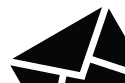 BE CIVIL ENGINEERINGNational University of Sciences & Technology (NUST), Islamabad	2008 – 2012Elective subjects in Structural EngineeringMerit Scholarship in 5th Semester INTERMEDIATE (PRE ENGINEERING)Army Public College, Jhelum, Pakistan	2005 – 2007LANGUAGE COURSEIELTS Language course securing 7.0 Band score	March 2008BE CIVIL ENGINEERINGNational University of Sciences & Technology (NUST), Islamabad	2008 – 2012Elective subjects in Structural EngineeringMerit Scholarship in 5th Semester INTERMEDIATE (PRE ENGINEERING)Army Public College, Jhelum, Pakistan	2005 – 2007LANGUAGE COURSEIELTS Language course securing 7.0 Band score	March 2008BE CIVIL ENGINEERINGNational University of Sciences & Technology (NUST), Islamabad	2008 – 2012Elective subjects in Structural EngineeringMerit Scholarship in 5th Semester INTERMEDIATE (PRE ENGINEERING)Army Public College, Jhelum, Pakistan	2005 – 2007LANGUAGE COURSEIELTS Language course securing 7.0 Band score	March 2008